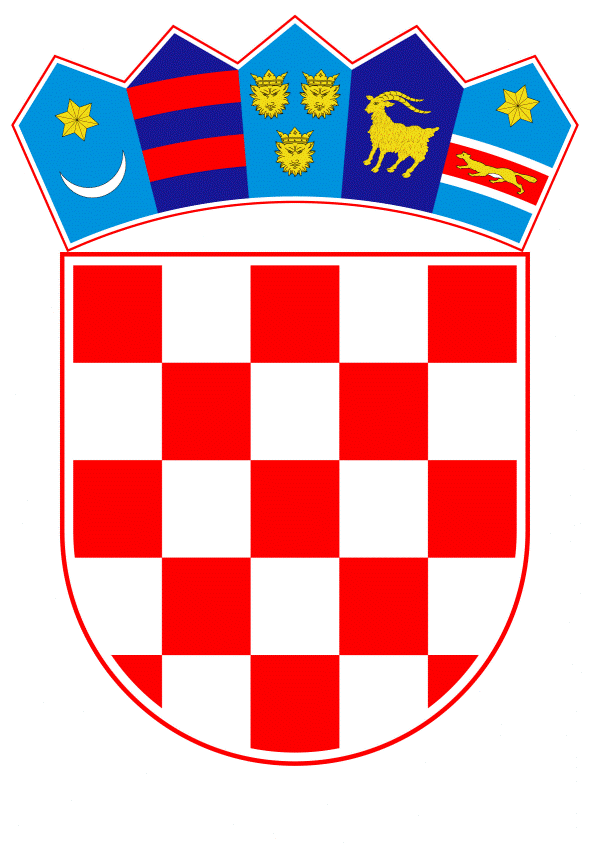 VLADA REPUBLIKE HRVATSKEZagreb, 11. studenoga 2021.PRIJEDLOGNa temelju članka 31. stavka 2. Zakona o Vladi Republike Hrvatske ("Narodne novine", br. 150/11., 119/14., 93/16. i 116/18.), a u vezi s člankom 4. Zakona o strateškim robnim zalihama ("Narodne novine", br. 87/02. i 14/14.), Vlada Republike Hrvatske je na sjednici održanoj ________ 2021. godine donijelaODLUKUo nabavi i korištenju robe strateških robnih zaliha, uključujući stambene kontejnere, mobilne kućice i električne grijalice, u svrhu provedbe mjera otklanjanja posljedica katastrofe uzrokovane potresom na području Sisačko-moslavačke, Zagrebačke i Karlovačke županijeI.Odobrava se Ministarstvu gospodarstva i održivog razvoja – Ravnateljstvu za robne zalihe da izvršava žurne nabave robe, uključujući stambene kontejnere, mobilne kućice i električne grijalice, koji nisu predviđeni Bilancom i Godišnjim programom strateških robnih zaliha za 2021. godinu, a nedostaju i potrebne su za provedbu mjera otklanjanja posljedica katastrofe uzrokovane potresom na području Sisačko-moslavačke, Zagrebačke i Karlovačke županije. II.Nabava robe iz točke I. ove Odluke izvršava se isključivo po nalogu i sukladno uputama Stožera civilne zaštite Republike Hrvatske u dijelu koji se odnosi na otklanjanje posljedica katastrofe uzrokovane potresom na području Sisačko-moslavačke, Zagrebačke i Karlovačke županije.III.Za nabavu robe iz točke I. ove Odluke, a temeljem članka 42. Zakona o javnoj nabavi (Narodne novine, broj 120/16), Ministarstvo gospodarstva i održivog razvoja – Ravnateljstvo za robne zalihe, izuzima se od primjene odredbi toga Zakona.IV.Radi provedbe nabave robe iz točke I. ove Odluke osniva se Povjerenstvo od tri člana, koje čine predstavnici iz Ministarstva gospodarstva i održivog razvoja, Ministarstva unutarnjih poslova i Ministarstva rada, mirovinskoga sustava, obitelji i socijalne politike. Predstavnik Ministarstva gospodarstva i održivog razvoja je predsjednik Povjerenstva.Ministarstvo gospodarstva i održivog razvoja – Ravnateljstvo za robne zalihe obavlja stručne administrativne i tehničke poslove za Povjerenstvo iz stavka 1. ove točke. V.Nabava robe iz točke I. ove Odluke vršiti će se na teret sredstava Državnog proračuna Republike Hrvatske za 2021. godinu i projekcija za 2022. godinu.VI.Ova Odluka stupa na snagu danom donošenja i vrijedi 90 dana od dana donošenja.   									PREDSJEDNIK VLADE								          	mr. sc. Andrej PlenkovićKlasa: Ur.broj: Zagreb, OBRAZLOŽENJEOdlukom Vlade Republike Hrvatske od 4. siječnja 2021. Klasa: 022-03/21-04/02 Urbroj: 50301-29/09-21-1 sukladno članku 54. Zakona o sustavu civilne zaštite (»Narodne novine«, br. 82/15., 118/18. i 31/20.) na području Sisačko-moslavačke, Zagrebačke i Karlovačke županije pogođenom potresom proglašena je katastrofa.Stožer civilne zaštite Republike Hrvatske kao stručno i operativno tijelo sustava civilne zaštite aktiviran je u slučaju neposredne prijetnje i otklanjanje posljedica katastrofe uzrokovane potresom na području Sisačko-moslavačke, Zagrebačke i Karlovačke županije.Ministarstvo gospodarstva i održivog razvoja – Ravnateljstvo za robne zalihe daje logističku potporu u provedbi mjera i aktivnosti Stožera civilne zaštite Republike Hrvatske u dijelu koji se odnosi na uklanjanje posljedica katastrofe uzrokovane potresom na području Sisačko-moslavačke, Zagrebačke i Karlovačke županije, a temeljem zahtjeva Ministarstva unutarnjih poslova – Ravnateljstva civilne zaštite koje obavlja administrativne i tehničke poslove te osigurava uvjete za rad Stožera civilne zaštite Republike Hrvatske.Intenzivirane su aktivnosti Stožera civilne zaštite Republike Hrvatske u dijelu koji se odnosi na uklanjanje posljedica katastrofe uzrokovane potresom na području Sisačko-moslavačke, Zagrebačke i Karlovačke županije povezane s pripremama za zimske uvjete, kao što su dodatni priključci električne energije, osiguranje električnih grijalica, dodatnih kontejnera, zbrinjavanje izvan mjesta prebivališta (iskazan interes za 210 osoba), priprema za održavanje cesta u zimskim uvjetima i dr.Slijedom navedenih aktivnosti, nastala je potreba za žurnom nabavom robe, uključujući stambene kontejnere, mobilne kućice i električne grijalice, za potrebe zadovoljenja općih životnih potreba na pogođenom području i sanacije objekata uslijed katastrofe te osobne zaštite građana, sudionika, volontera i operativnih snaga sustava civilne zaštite. Također je Odlukom potrebno utvrditi da se nabava robe izvršava isključivo po nalogu i sukladno uputama Stožera civilne zaštite Republike Hrvatske.Do dana 15. listopada 2021. izvršena je nabava robe u vrijednosti 70.205.943,48 kuna i usluga u vrijednosti od 4.598.825,97 kuna, te je izvršena isporuka robe iz robnih zaliha u vrijednosti od 21.158.849,68 kuna što ukupno iznosi 95.963.619,13 kuna. Postupak nabave izuzima se od primjene Zakona o javnoj nabavi (Narodne novine, broj 120/16) temeljem članka 42. istoga Zakona zbog zaštite bitnih sigurnosnih interesa Republike Hrvatske koja se ne može jamčiti manje drastičnim mjerama uslijed katastrofe uzrokovane prirodnom nepogodom. Osnovni teritorijalni razmještaj robe je tajan u dijelu u kojem je to nužno.Prethodna Odluka Vlade Republike Hrvatske od 29. srpnja 2021. Klasa: 022-03/21-04/289, Urbroj: 50350301-05/14-21-2 ističe 27. listopada 2021., slijedom navedenog Ministarstvo predlaže Vladi Republike Hrvatske da donese predloženu Odluku.Predlagatelj:Ministarstvo gospodarstva i održivog razvojaPredmet:Prijedlog odluke o nabavi i korištenju robe strateških robnih zaliha,  uključujući stambene kontejnere, mobilne kućice i električne grijalice, u svrhu provedbe mjera otklanjanja posljedica katastrofe uzrokovane potresom na području Sisačko-moslavačke, Zagrebačke i Karlovačke županije